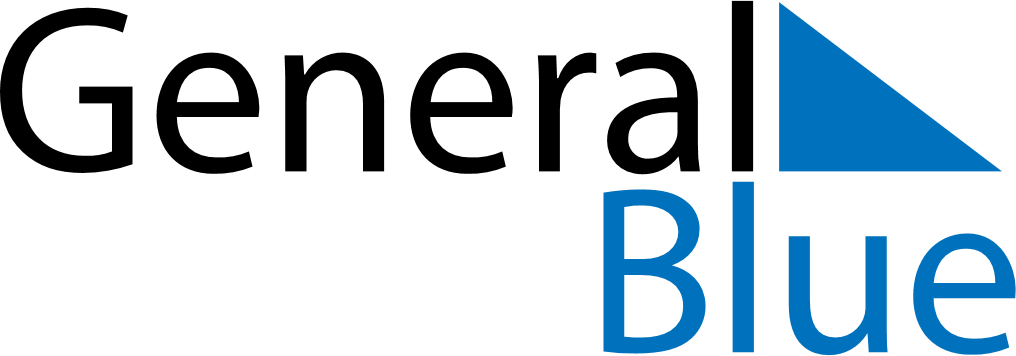 2024202420242024202420242024PanamaPanamaPanamaPanamaPanamaPanamaPanamaJanuaryJanuaryJanuaryJanuaryJanuaryJanuaryJanuaryFebruaryFebruaryFebruaryFebruaryFebruaryFebruaryFebruaryMarchMarchMarchMarchMarchMarchMarchSMTWTFSSMTWTFSSMTWTFS12345612312789101112134567891034567891415161718192011121314151617101112131415162122232425262718192021222324171819202122232829303125262728292425262728293031AprilAprilAprilAprilAprilAprilAprilMayMayMayMayMayMayMayJuneJuneJuneJuneJuneJuneJuneSMTWTFSSMTWTFSSMTWTFS12345612341789101112135678910112345678141516171819201213141516171891011121314152122232425262719202122232425161718192021222829302627282930312324252627282930JulyJulyJulyJulyJulyJulyJulyAugustAugustAugustAugustAugustAugustAugustSeptemberSeptemberSeptemberSeptemberSeptemberSeptemberSeptemberSMTWTFSSMTWTFSSMTWTFS1234561231234567789101112134567891089101112131414151617181920111213141516171516171819202121222324252627181920212223242223242526272828293031252627282930312930OctoberOctoberOctoberOctoberOctoberOctoberOctoberNovemberNovemberNovemberNovemberNovemberNovemberNovemberDecemberDecemberDecemberDecemberDecemberDecemberDecemberSMTWTFSSMTWTFSSMTWTFS12345121234567678910111234567898910111213141314151617181910111213141516151617181920212021222324252617181920212223222324252627282728293031242526272829302930312024 Holidays for Panama2024 Holidays for Panama2024 Holidays for PanamaJan 1	New Year’s DayJan 9	Martyrs’ DayFeb 12	Shrove MondayFeb 13	Shrove TuesdayMar 29	Good FridayMay 1	Labour DayJul 1	Presidential InaugurationNov 3	Separation Day (from Columbia)Nov 4	Separation Day (from Columbia) (substitute day)Nov 10	Primer Grito de IndependenciaNov 11	Primer Grito de Independencia (substitute day)Nov 28	Independence DayDec 8	Mother’s DayDec 9	Mother’s Day (substitute day)Dec 25	Christmas Day